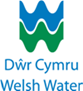 Data Subject Rights Request FormCompleting this formPlease fill in sections A, B, D, E and sign section F to enable Dŵr Cymru Welsh Water to process your Data Subject Rights Request in accordance with the General Data Protection Regulations 2016, and return it to us at: DataSubjectRightsRequest@dwrcymru.com, or to Customer Services, Data Subject Rights Request Team, Dŵr Cymru Welsh Water, Linea, Fortran Road, St Mellons, Cardiff CF3 0LT.If you are making a data subject rights request on behalf of someone else please also fill in section C, and they will need to sign section F.Section A: Details of the person whose records are held by Dŵr Cymru Welsh Water – the ‘data subject’Mr/Mrs/Miss/Other:___________________  Full name:  ____________________________________Previous names/also known as: ________________________________________________________Address: ____________________________________________________________________________________________________________________________________________________________ _______________________________________ Postcode: _________________________________Date of birth: ____________________________ Telephone number: _________________________Address(es) at time services received (if known): ____________________________________________________________________________________________________________________________ Section B: Who is exercising the Data Subject Rights?  (Tick the option which applies) I am exercising my rights (go to Section D) I am exercising rights on behalf of the person named in Section A (go to Section C)Section C: Your details if applying on behalf of the person named in Section AMr/Mrs/Miss/Other:___________________  Full name:  ____________________________________Previous names/also known as: ________________________________________________________Address: ____________________________________________________________________________________________________________________________________________________________ _______________________________________ Postcode: _________________________________Date of birth: ____________________________ Telephone number: _________________________Relationship to person named in Section A (e.g. relative, friend, solicitor, holder of power of attorney authorising you to request records): _______________________________________________________________________________________________________________________ Section D: Details of your requestPlease tell us what personal data you require us to send to you.__________________________________________________________________________________ __________________________________________________________________________________ __________________________________________________________________________________ Section E: Documents enclosed (Tick all applicable boxes)Please note: The period of 20 working days in which we must respond to your request cannot commence until we are satisfied that correct documentation has been received. Proof of name of person named in Section A Proof of current address of person named in Section A (if applicable) Proof of name of person(s) named in Section C (if applicable) Proof of current address of person named in Section C (if applicable) Proof of right to exercise someone else’s Rights on their behalf (e.g. letter of authority, copy of power of attorney authorising you to request records)Section F: SignaturesDeclaration I certify that the information given on this form is true, and understand that it is necessary for Dŵr Cymru Welsh Water to confirm my identity.Person named in Section A (if applicable)_______________________________________________________ Date: ______________________ Person(s) named in Section C (if applicable)_______________________________________________________ Date: ______________________ PLEASE RETURN THIS FORM WITH ALL THE RELEVANT DOCUMENTS LISTED IN SECTION E TO: DataSubjectRightsRequest@dwrcymru.com, or to Customer Services, Data Subject Access Request Team, Dŵr Cymru Welsh Water, Linea, Fortran Road, St Mellons, Cardiff CF3 0LT